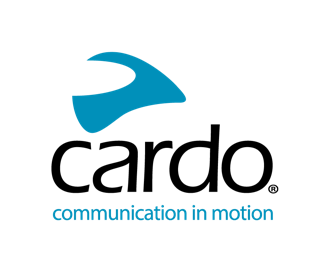 Cardo Systems bygger broer med en ny oppdatering som gir Cardo-brukere friheten til å koble seg sømløst til alle de store Bluetooth-kommunikasjonsenheteneCardo Systems, den globale markedslederen innen trådløse kommunikasjonssystemer for ekstremkjørere, introduserte i dag en ny programvareoppdatering som gir Bluetooth-brukerne deres både bredere og bedre tilkobling for fremtiden.  Nå er det like lett og sømløst å koble seg til en ikke-Cardo Bluetooth-enhet som det er å koble seg til en annen Cardo-kommunikasjonsenhet. Evnen til å bryte ned veggen mellom kommunikasjonsmerker via Bluetooth-tilgang er enda en banebrytende innovasjon fra Cardo, mens industriomspennende Bluetooth-standardisering er en stor prioritet ment for å bringe flere førere sammen.Inspirert av lanseringen av Open Bluetooth Intercom (OBi), gjennomførte Cardo en uavhengig internasjonal studie* som beviste at forbrukere ønsker en enkel og intuitiv prosess for å kommunisere med andre førere som ikke har samme kommunikasjonsmerke. Selv om Cardo Systems allerede tilbyr klasseledende tilkobling på tvers av merker, og leder an med nettingteknologien som et spyd i teten, tok utviklerne hos Cardo på seg utfordringen av å inkludere enda flere kommunikasjonsmerker.«I en nylig undersøkelse foretatt med brukere av motorsykkelkommunikasjonsutstyr på tvers av kloden, var interkompatibilitet med andre kommunikasjonsmerker et av de hyppigste forslagene fra respondentene da de ble spurt om hva som kan bli gjort for å forbedre kommunikasjonsopplevelsen,» sa Dan Emodi, markedsføringssjef hos Cardo Systems. «Vi har alltid strebet etter å tilby kundene våre mer, og med denne oppdateringen er vi i stand til å tilby mer selvstendighet til brukerne våre og vennene deres når de bruker enheter fra andre store kommunikasjonsmerker, noe som resulterer i flere valgmuligheter, større frihet og mer fleksibilitet.»Med en enkel Over-The-Air-programvareoppdatering for alle aktuelle 2023 Cardo-enheter (ekskludert PACKTALK SLIM), fra toppmoderne PACKTALK EDGE til Spirit, gir den nye oppdateringen enkel tilkobling via Bluetooth til samtidsgenerasjonsenheter fra Sena, Midland og Uclear. Alle brukere vil nå ha samme opplevelse som om de bruker samme kommunikasjonsmerke uten bryet med å sammenkoble de fremmede enhetene og uten å oppleve frustrasjoner som det å miste telefonforbindelsen eller ofre muligheten til å motta telefonsamtaler eller navigasjonsdetaljer. Den eneste funksjonen som ikke støttes i denne nyeste oppdateringen er musikkdeling, på samme måte som det ikke støttes mellom to ulike Cardo-produktsgenerasjoner.Cardo-brukere kan enkelt laste ned den nyeste programvareversjonen fra Cardo Connect-appen, Over-The-Air og uten behov for kabel, for å aktivere funksjonaliteten. Du behøver ikke å trykke på noen bestemt tastekombinasjon for å sammenkoble enhetene.  Etter hvert som nye versjoner og oppdateringer blir tilgjengeliggjort, vil et pop-up-vindu vises automatisk i Cardo Connect-appen din.For å se hele Cardo System-serien, besøk www.cardosystems.comAbout CardoCardo Systems leverer banebrytende kommunikasjonsenheter for grupper i bevegelse. Bringer sammen motorsykkelførere, utendørsentusiaster og eventyrsøkere via telefon, musikk, og direkte tale. Cardo lanserte verdens første motorsykkeltilpassede Bluetooth-baserte trådløse interkom-headsett i 2004 og har vært ansvarlig for de fleste av industriens innovasjoner siden da. Dette inkluderer introduksjonen av det første nettingdrevne interkomsystemet, det første med premium lydkomponenter fra JBL, og den første taledrevne enheten, for å nevne noen av prestasjonene. Cardo sine produkter selges i mer enn 100 forskjellige land, og er verdens ledende leverandør av kommunikasjonsenheter for grupper i bevegelse.*Kommunikasjonsundersøkelsen ble utført i april 2023 med 2400 respondenter. 